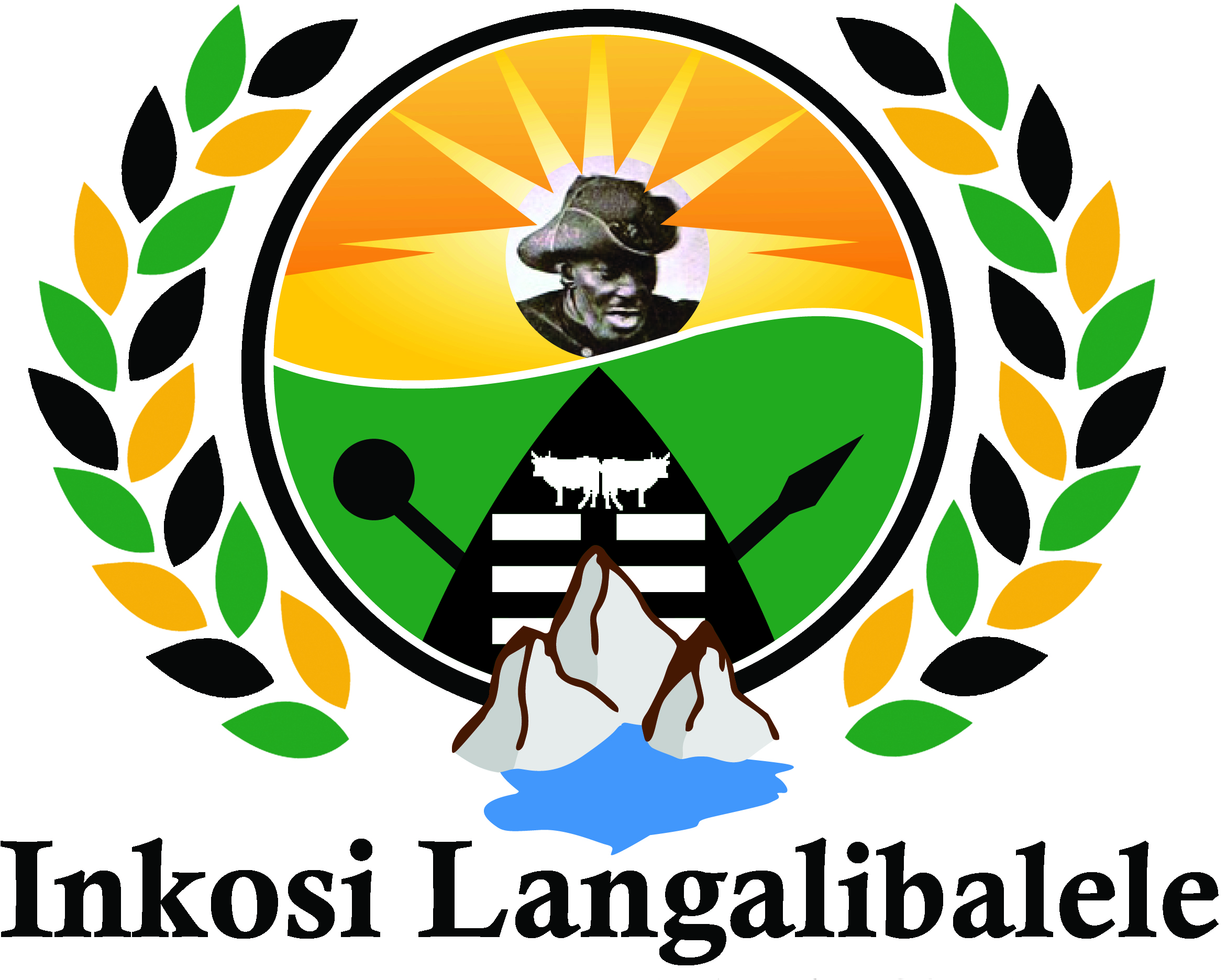                                 LOCAL MUNICIPALITY – UMKHANDLU WENDAWOSCM OFFICEPO BOX 15, Estcourt, 3310, Physical Address: Civic Building, Victoria Street, Estcourt, 3310Tel. No.:  036 342 7800, Fax: 036 352 5829 Email: londiwe@ilm.gov.zaDear Sir / MadamREQUEST FOR WRITTEN OR VERBAL QUOTATIONS Kindly furnish me with a written quotation for the supply of the goods/services as detailed in the enclosed schedule.The quotation must be submitted on the letterhead of your business and can be emailed to londiwe@ilm.gov.za or hand delivered to Civic Building, Victoria street 3310.The following conditions will apply:Price(s) quoted must be valid for at least thirty (30) days from date of your offer.Price(s) quoted must be firm and must be inclusive of VAT.A firm delivery period must be indicated.Failure to comply with these conditions may invalidate your offer.Closing Date		:  09 May 2017Yours faithfullyLondiwe MazibukoSCM OFFICERSCHEDULEDELIVERY ADDRESS:__________________________________________________________________________________Civic Building, Victoria Street Estcourt3310                    QTYDESCRIPTION03LAPTOPSCore i3 Processor4GB RAM500GB Hard Drive15,6” LCD/LED displayDVD writerWindows 10 Professional Office 2013 Home & Business